Spiritual EcumenismCrossin, John W. “What Does God Want Us to Do? A Meditation on Discernment.” Ecumenical Trends 36 (November 2007): 145-149.The Executive Director of the Secretariat for Ecumenical and Interreligious Affairs at the USCCB elucidates spiritual ecumenism through the elements of spiritual discernment: prayer, humility, reconciliation and healing, spiritual friendships, and obedience.Groeschel, Benedict. I Am with You Always: A Study of the History and Meaning of Personal Devotion to Jesus Christ for Catholic, Orthodox, and Protestant Christians. San Francisco: Ignatius Press, 2010.In this 600-page history of ecumenical spirituality, a Franciscan Friar of the Renewal describes and demonstrates how Christians from various traditions have expressed devotion to Jesus through the history of the Church. Kasper, Walter. A Handbook of Spiritual Ecumenism. Hyde Park: New City Pr, 2007.Authored by then-President of the Pontifical Council for Promoting Christian Unity, “this booklet offers practical suggestions aimed at strengthening that spiritual ecumenism which is the heart of all efforts to bring divided Christians together in unity” (p. 7).Ecumenical WorshipWeek of Prayer for Christian Unity Resources (new resources posted annually): http://www.geii.org/week_of_prayer_for_christian_unity/index.html. Faith and Witness Commission of the Canadian Council of Churches, ed. Liturgies for Christian Unity: The First Hundred Years 1908-2008. Ottawa: Novalis, 2008.Harling, Per, ed. Worshipping Ecumenically: Orders of Service from Global Meetings with Suggestions for Local Use. Geneva: WCC Publications, 1995.Creative Ideas for Grassroots Ecumenical SharingFord, John T. and Darlis J. Swan. Twelve Tales Untold: A Story Guide for Ecumenical Reception. Grand Rapids: William B. Eerdmans, 1993.Case studies in local ecumenism, with discussion guides.Fosarelli, Patricia D. "That All may be One: A Tale of Three Churches." Journal of Ecumenical Studies 43, no. 4 (September 1, 2008): 537-544.Describes ecumenical efforts between three local parishes (Episcopal, Roman Catholic, and Presbyterian) in downtown Baltimore, Maryland: Advent and Lenten educational series (Eucharist as meal, sacrifice & community; sin as original, personal & societal; just-war, Christian peacemaking & pacificism); joint worship services (Ash Wed, Good Friday, After 9/11; celebrations of renovated worship space); cooperative events (joint brochure about neighborhood churches for newcomers; Peace Witness March in Washington DC).Kelley, Arleon L. A Tapestry of Justice, Service and Unity: Local Ecumenism in the United States 1950-2000. Tacoma: National Association of Ecumenical and Interreligious Staff Press, 2004. Contact 206-625-9790, ext. 12.Twenty-two essays by seventeen authors chronicle stories and examples of local ecumenism in action.Teaching Ecumenism in a Parish SettingArmstrong, John. The Unity Factor: One Lord, One Church, One Mission. Act3 Network, 2011.Evangelical Lutheran Church in America, Department for Ecumenical Affairs. Ecumenical Conversation Starters: https://www.elca.org/~/media/Files/Who%20We%20Are/Ecumenical%20and%20Inter%20Religious%20Relations/ConversationStarters.ashx Ford, John T. “Ecumenical Agreements: Material for a Retreat?” Ecumenical Trends 36 (October 2007): 129-133.The ecumenical movement’s current expert in methodology suggests helpful approaches to the study of ecumenical documents in parish and seminary settings, as well as identifying some specific temptations that threaten effective reception of these documents. Gros, Jeffrey, Eamon McManus, Ann Riggs. Introduction to Ecumenism. Mahwah, NJ: Paulist Press, 1998.Harmon, Steven R. Ecumenism Means You, Too: Ordinary Christians and the Quest for Christian Unity. Eugene, OR: Cascade Books, 2010.A Baptist professor and ecumenist seeks to educate young adults on the ecumenical movement through the rock music of U2. Excerpts from the book are available on the author’s blog: http://ecclesialtheology.blogspot.com/. Johnstone, Carlton. “Understanding the Practice of ‘Church Two-Timing.’” International Journal for the Study of the Christian Church 9 (February 2009): 17-31.The article explores why some people choose regularly to attend churches of two different denominations. Through a series of interviews with 50 young adults, the author concludes that these folk are generally integrated into the community life and more emotionally engaged with the “primary” church and generally limit their involvement with a “secondary” church to worship attendance. He offers encouragement to churches to provide space for the “two-timer” and to welcome them as long-term guests.Kosmidis, Nikos, ed. Echos of Peace: Young Christian Voices from around the World. Geneva: World Council of Churches Publications, 2011.Eight essay-winners on the theme “Glory to God and Peace on Earth” provide perspectives on young people’s global commitments to overcome violence and seek peace and justice. This work sponsored by the Commission on Youth in the Ecumenical Movement is preparatory material for the 2013 World Council of Churches’ Tenth Assembly.World Council of Churches. Pilgrimage to Busan, Leader & Participant Guides, 2013: http://wcc2013.info/en/resources/pilgrimage-to-busan. This online publication invites congregations to explore the themes of Christian unity of the 10th Assembly of the World Council of Churches, which will be held in Korea in late 2013.Ryan, Thomas. A Survival Guide for Ecumenically Minded Christians. Collegeville, MN: Liturgical Press, 1989.Fr. Ryan presents a series of positive reflections on the kind of unity we are seeking, ecumenical church history, ecumenical friendships, and support for the journey.Yearning to be One: Spiritual Dialogue Between Catholics and United Methodists. Washington, DC: USCCB; Nashville, TN: Discipleship Resources, 2000.A six-session study to help United Methodists and Catholics understand the beliefs of each other’s faith community.Hot Recent Developments in EcumenismBudde, Mitzi J. and Don Thorsen, eds. Unity in Mission: Theological Reflections on the Pilgrimage of Mission. National Council of Churches Faith and Order Theological Series. Mahwah, NJ: Paulist Press, forthcoming July 2013.Fourteen authors explore the ecumenical benefits of focusing together on the missional dimension of the church through themes of journey, pilgrimage, and accompaniment that emphasize the dynamic, emergent processes involved with both mission and unity. Dieter, Theodor. “What to do about 2017? The Ecumenical Challenge of a Centenary.” Ecclesiology 8:3 (2012): 283-288.Thoughtfully addresses the ecumenical questions and challenges around the observance of the upcoming 500th anniversary of the Protestant Reformation, October 31, 2017.Lausanne Conference. "The Cape Town Commitment: A Confession of Faith and a Call to Action," 2010: http://www.lausanne.org/en/documents/ctcommitment.html. The third Lausanne Congress’ roadmap for mission for the next decade, reaffirming the commitment to bearing witness to Christ in a global context.United States Conference of Catholic Bishops and Four Protestant Communities. Common Agreement on Mutual Recognition of Baptism, 2013: http://www.ucc.org/synod/resolutions/gs28/Resolution-on-Common-Agreement-on-Mutual-Recognition-of-Baptism.pdfA formal agreement between the U.S. Roman Catholic Church, the Presbyterian Church (USA), Christian Reformed Church in North America, Reformed Church in America, and United Church of Christ to formally recognize each other’s baptisms when water and the Trinitarian formula Father, Son and Holy Spirit are used.World Council of Churches. “The Church: Towards a Common Vision,” 2013: http://www.oikoumene.org/fileadmin/files/wcc-main/2013pdfs/The_Church_Towards_a_common_vision.pdf. This new WCC convergence text seeks to encourage renewal of ecclesial life across the churches and identify theological agreement on ecclesiology amongst the churches.World Council of Churches. One Baptism: Toward Mutual Recognition of Baptism: A Study Text. Faith and Order Paper #210. Geneva: World Council of Churches Publications, 2011.This text “is offered in the hope that fresh perspectives will help the churches (a) to clarify the meaning of the mutual recognition of baptism, (b) to put the consequences of mutual recognition fully into practice, and (c) to clarify issues which still prevent such recognition.” World Council of Churches. “Together Towards Life: Mission and Evangelism in Changing Landscapes,” 2013: http://www.oikoumene.org/en/resources/documents/wcc-commissions/mission-and-evangelism/together-towards-life-mission-and-evangelism-in-changing-landscapes.html. The WCC’s new and renewed ecumenical vision for mission and evangelism seeks to address the changing ecclesial landscape of global ecumenism. World Council of Churches, Pontifical Council for Interreligious Dialogue, and the World Evangelical Alliance. “Christian Witness in a Multi-Religious World: Recommendations for Conduct,” 2011: http://www.oikoumene.org/fileadmin/files/wcc-main/2011pdfs/ChristianWitness_recommendations.pdf. This agreed statement, representing approximately 90% of the world’s Christians, is intended to provide a practical model for churches and mission boards to use in developing local guidelines for witness and mission with those of other faiths.Ecumenical Theology and History Avis, Paul. Reshaping Ecumenical Theology: The Church Made Whole? New York, NY: T & T Clark, 2010. Anglican theologian Paul Avis brings his extensive knowledge of church history to bear on some seemingly intractable issues: episcopacy, primacy, the enduring place of ecclesial identity, and the question of whether we can speak of first and second order issues.Kasper, Walter. Harvesting the Fruits: Basic Aspects of Christian Faith in Ecumenical Dialogue. New York: Continuum, 2009.This study of the Pontifical Council for the Promotion of Christian Unity examines the dialogue results of the Roman Catholic Church’s bilateral dialogues with the Lutheran World Federation, the World Methodist Council, the World Alliance of Reformed Churches, and the Anglican Communion.  Addressing the topics of Christ and the Trinity; salvation, justification, sanctification; the church (authority, ministry, episcope); baptism and Eucharist, Cardinal Kasper identifies areas in which agreement has been reached, where convergence is happening, and areas where further dialogue is needed. Kireopoulos, Antonios, ed. Ecumenical Directions in the United States Today: Churches on a Theological Journey. Faith & Order Commission Theological Series. New York: Paulist Press, 2012.The collected papers from the 2007 conference “On Being Christian Together: The Faith and Order Experience in the United States.” Section I commemorates the legacy of the Oberlin 1957 conference that launched the U.S. Faith and Order movement; Section II assesses the challenges of the present ecumenical climate; Section III addresses the future of ecumenism and interreligious relations.Murray, Paul, ed. Receptive Ecumenism and the Call to Catholic Learning: Exploring a Way for Contemporary Ecumenism.  Oxford, England: Oxford University Press, 2008.   This volume of 32 essays emanating from two international conferences develops the notion of "receptive ecumenism" by examining what Roman Catholicism in particular might fruitfully learn from other denominations of Christian faith. Rusch, William. Ecumenical Reception: Its Challenge and Opportunity. William B. Eerdmans, 2007.A key work on how to integrate ecumenical agreements into the life of the church.Tjorhom, Ola. Visible Church--Visible Unity: Ecumenical Ecclesiology and "The Great Tradition of the Church."  Collegeville, MN: Liturgical Press, 2004.  Lutheran theologian Tjorhom develops the theme of the Church's fundamental visibility in both institution and fellowship in view of sacraments, the ministries, and the mission of the Church.The Ecumenical Dialogues, Bilateral and Multilateral Centro Pro Unione’s links to bilateral dialogues: http://www.prounione.urbe.it/dia-int/e_dialogues.html. This page provides links to each of the international bilateral dialogues and summarizes the history of the formation, meetings, representatives, and dialogue results of each.The Ecumenical Movement: An Anthology of Key Texts and Voices. Edited by Michael Kinnamon and Brian E. Cope. Geneva: WCC; Grand Rapids: Eerdmans, 1997. [new edition forthcoming in 2013]Growth in Agreement: Reports and Agreed Statements of Ecumenical Conversations on a World Level.  Edited by Harding Meyer and Lukas Vischer. New York: Paulist Press, 1984; Growth in Agreement II: Reports and Agreed Statements of Ecumenical Conversations on a World Level, 1982-1998.  Edited by Jeffrey Gros, Harding Meyer, William G. Rusch.  Grand Rapids: Eerdmans, 2000; Growth in Agreement III: International Dialogue Texts and Agreed Statements, 1998-2005. Edited by Jeffrey Gros; Thomas F Best; Lorelei F Fuchs. Grand Rapids: Eerdmans, 2007. WCC Index of Ecumenical Dialogues: http://www.ecumenism.net/docu/dialogue.htm. Other Useful ResourcesDictionary of the Ecumenical Movement. 2nd edition. Edited by Nicholas Lossky et al. Geneva: WCC, 2002.  Edinburgh Conference. “Challenges and Opportunities in Theological Education in the 21st Century,” 2010: http://www.oikoumene.org/fileadmin/files/wcc-main/documents/p5/ete/E2010_summary_World_Study_Report11_2009.pdf. Matlins, Stuart M. & Arthur J. Magida, eds. How to be a Perfect Stranger: the Essential Religious Etiquette Handbook. 5th ed. Woodstock, Vt.: SkyLight Paths, 2011.A handbook of practical advice for attending worship in denominations and other religions.Ryan, Thomas. Prayer of Heart and Body: Meditation and Yoga as Christian Spiritual Practice, Paulist Press: Mahwah, NJ, 1995.Ecumenical WebsitesAssociation of Interchurch Families: http://www.interchurchfamilies.org/ Canadian Centre for Ecumenism: http://www.oikoumene.ca/. Christians Practicing Yoga: www.christianspracticingyoga.com Ecumenism in Canada: http://ecumenism.net/. Despite its name, this is a comprehensive website with worldwide ecumenical links and information, covering Africa, Asia-Pacific, Latin America, Middle East, United States, Europe.The Pontifical Council for Promoting Christian Unity: http://www.vatican.va/roman_curia/pontifical_councils/chrstuni/index.htm. United States Conference of Catholic Bishops, Ecumenical & Interreligious Affairs: http://www.usccb.org/beliefs-and-teachings/ecumenical-and-interreligious/index.cfm. Washington Theological Consortium Ecumenical Bibliography: http://washtheocon.org/resources/. Budde’s annotated list of recent new journal articles and books in ecumenism, updated bi-monthly in late January, March, May, July, September, and November.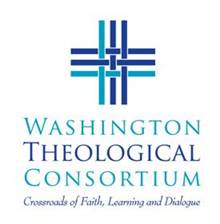 Models and Resources for Ecumenical WorkMitzi J. Budde & Thomas Ryan, CSPWTC – USCCB- St. Paul’s  “Emerging Trends in Ecumenism,” March 19, 2013